	San Juan de Pasto, 28 de febrero del 2024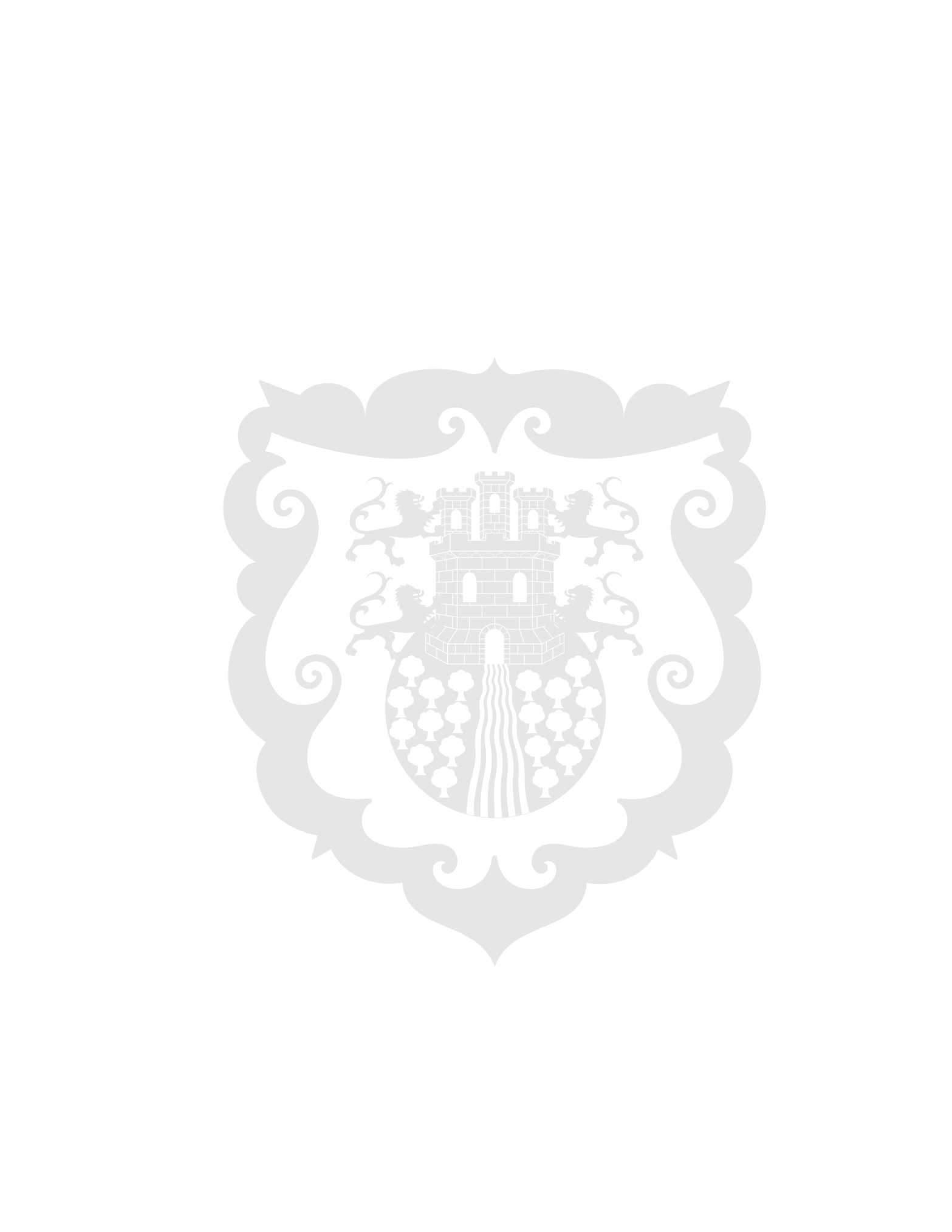 Con muestras culturales y artísticas, Pasto participó en el primer día de la feria Anato en BogotáAnte los ojos de miles de espectadores que se deslumbraron con las muestras artísticas y culturales de Pasto, finalizó el primer día de Anato, la vitrina turística más importante de Suramérica, en donde una delegación de la capital nariñense conformada por artesanos, artistas, promotores de turismo, talleristas, entre otros, participa de manera activa en este encuentro nacional en conjunto con la Alcaldía de Pasto. Durante la presentación del evento estuvo el alcalde de Pasto, Nicolás Toro Muñoz, quien resaltó la importancia cultural y artística de la capital nariñense tras ser reconocida a nivel mundial por el Carnaval de Negros y Blancos y el Barniz Mopa-Mopa. "Tenemos una ciudad teológica con una riqueza en templos. Gozamos de un turismo geográfico con la Laguna de la Cocha, el Volcán Galeras, el río Bobo, Genoy y todo lo que el colombiano quiere para hacer turismo en nuestro municipio", dijo el alcalde Nicolás Toro Muñoz.Por su parte, la subsecretaria de Fomento, Catalina Rosas, señaló que este inicio de Pasto en Anato fue un éxito justo por la riqueza que posee el municipio en materia de turismo, gastronomía, artesanías, entre otros aspectos. Así mismo, la funcionaria agregó que el objetivo de esta feria es atraer a la gente para que viaje a Pasto a conocer su riqueza cultural."Estamos esperando unos cierres de negocios. Nuestros operadores de turismo están haciendo la tarea y están buscando aliados estratégicos de otros departamentos y países. Estos resultados se verán reflejados en el carnaval del otro año", finalizó Catalina Rosas.